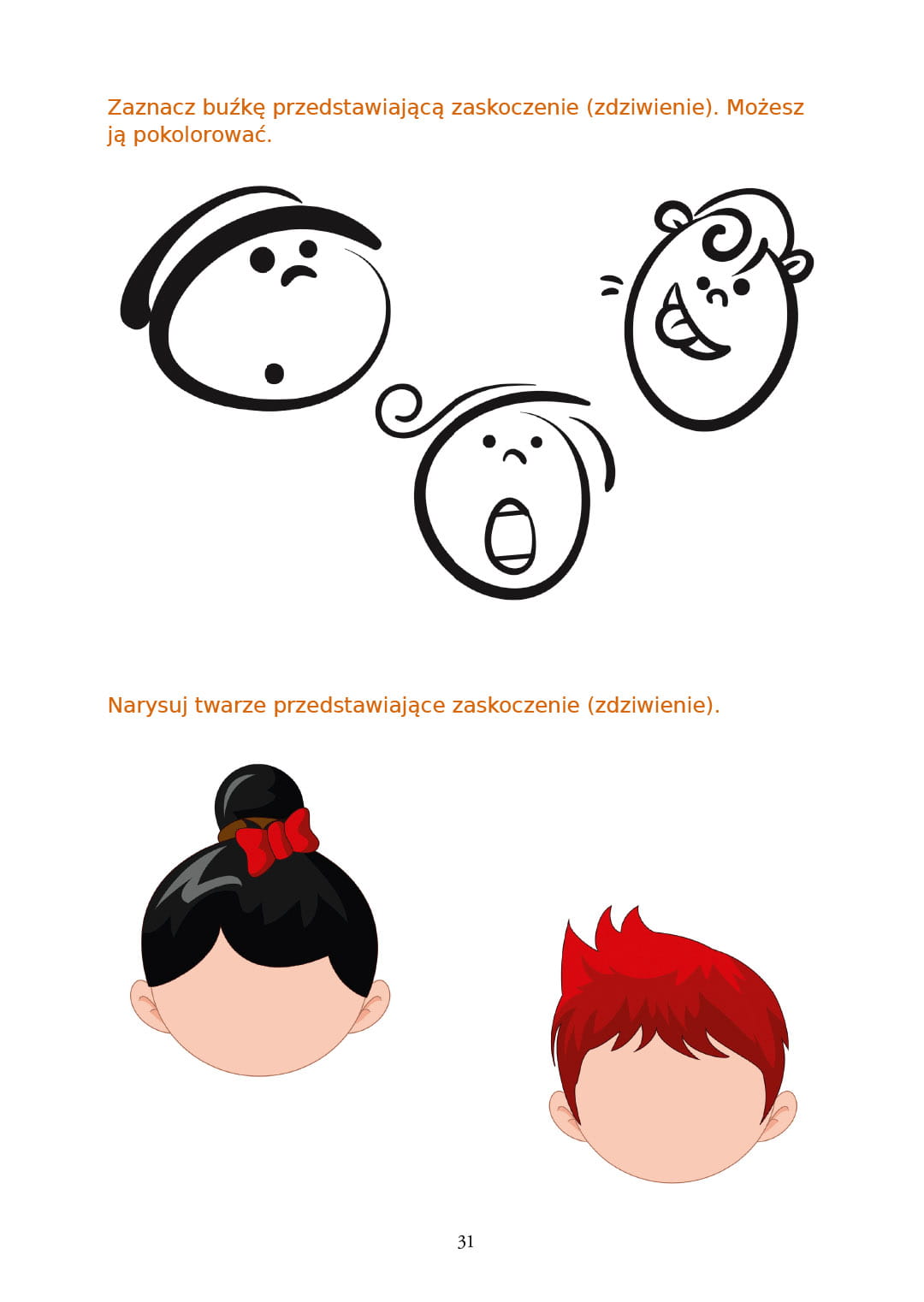 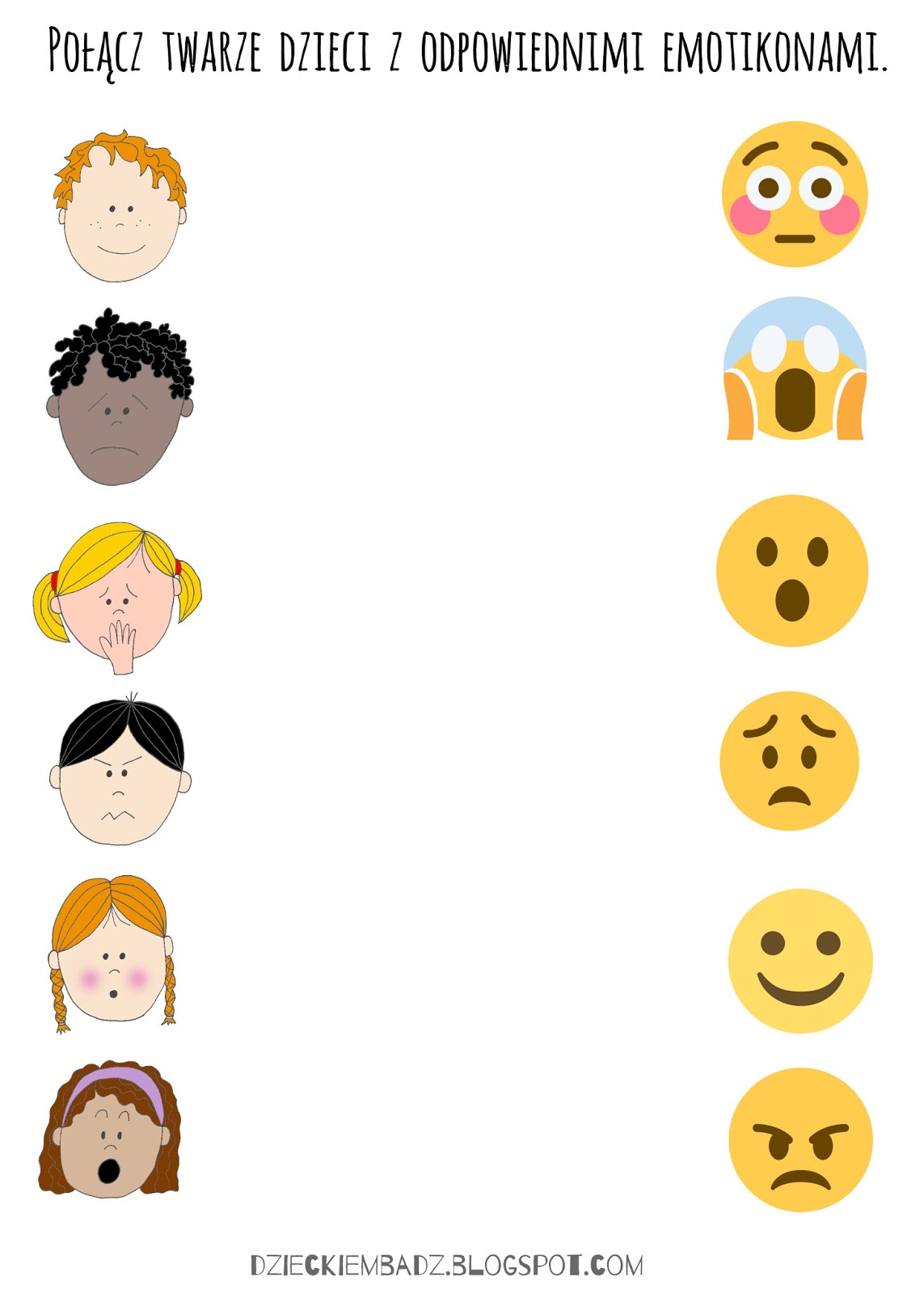 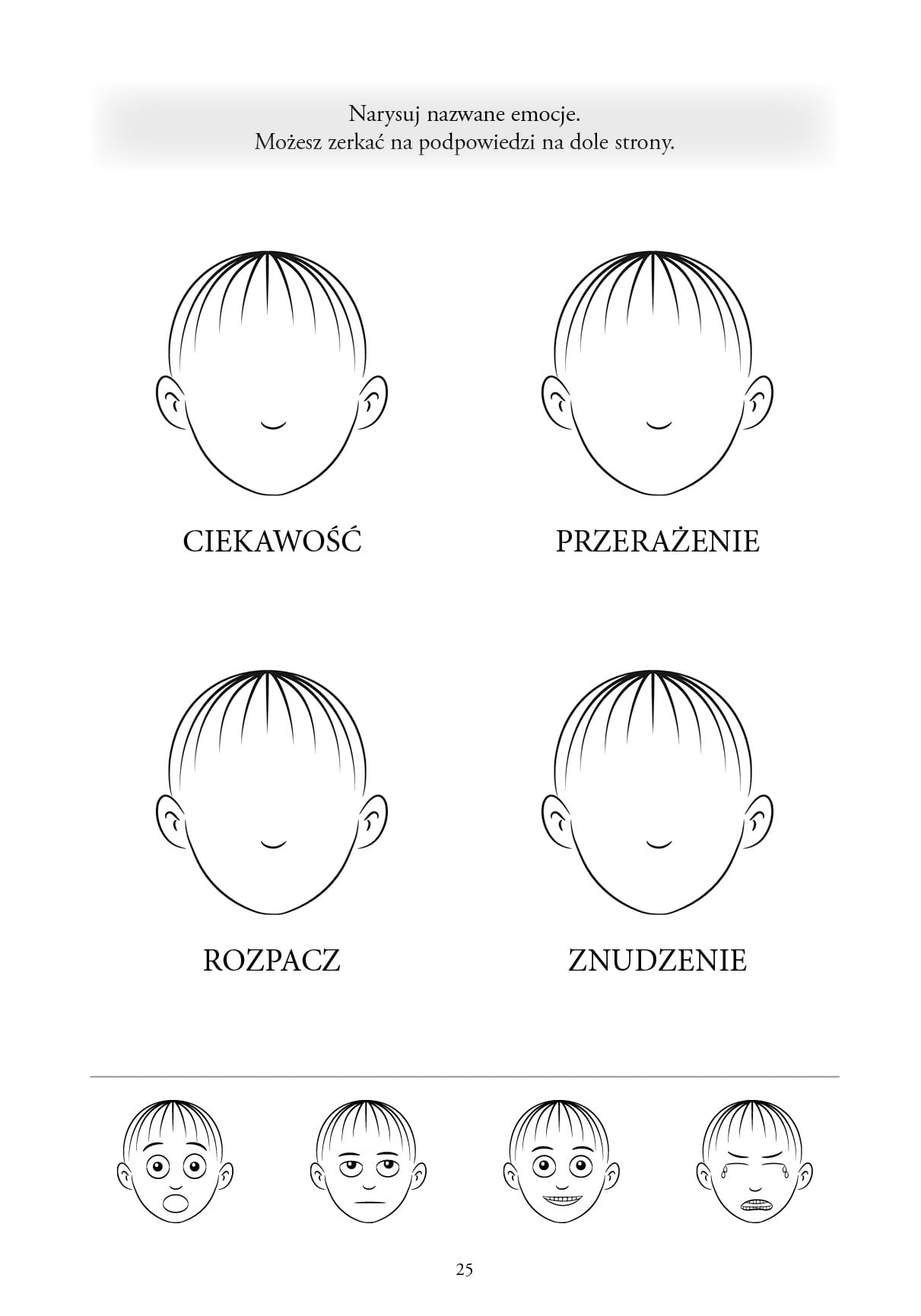 Zabawa z rodzicami/ rodzeństwem w Kostkę! 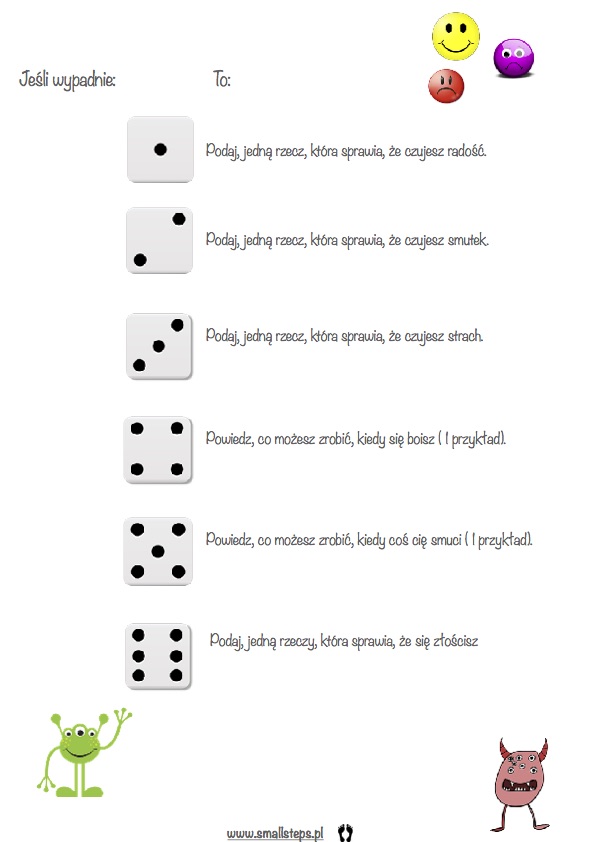 Mój nastrój w tym tygodniu!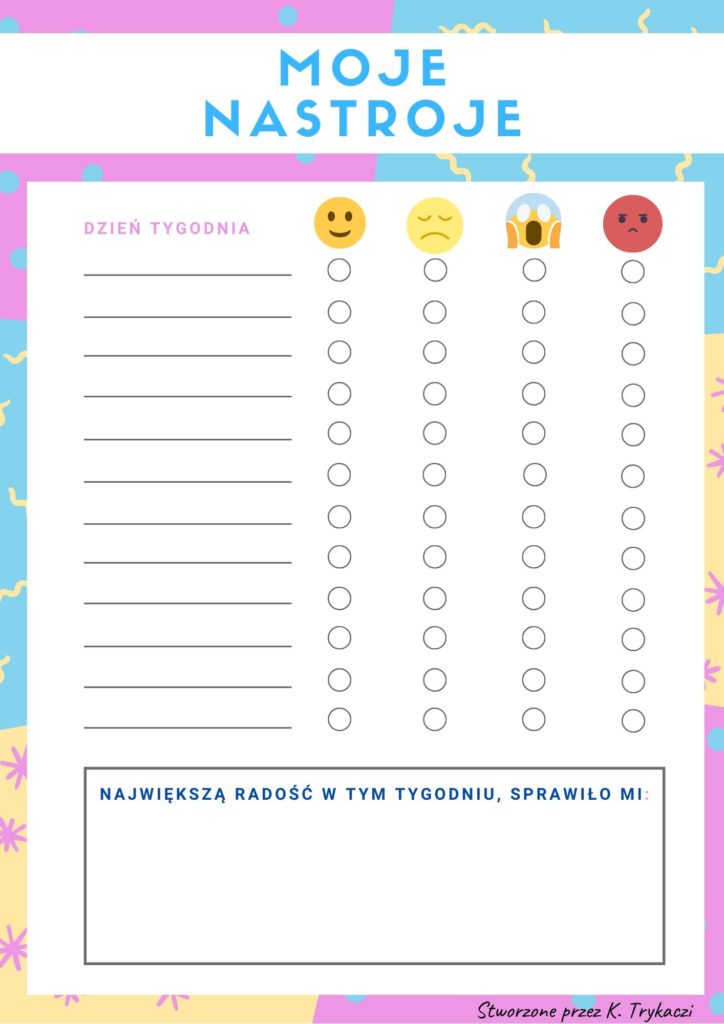 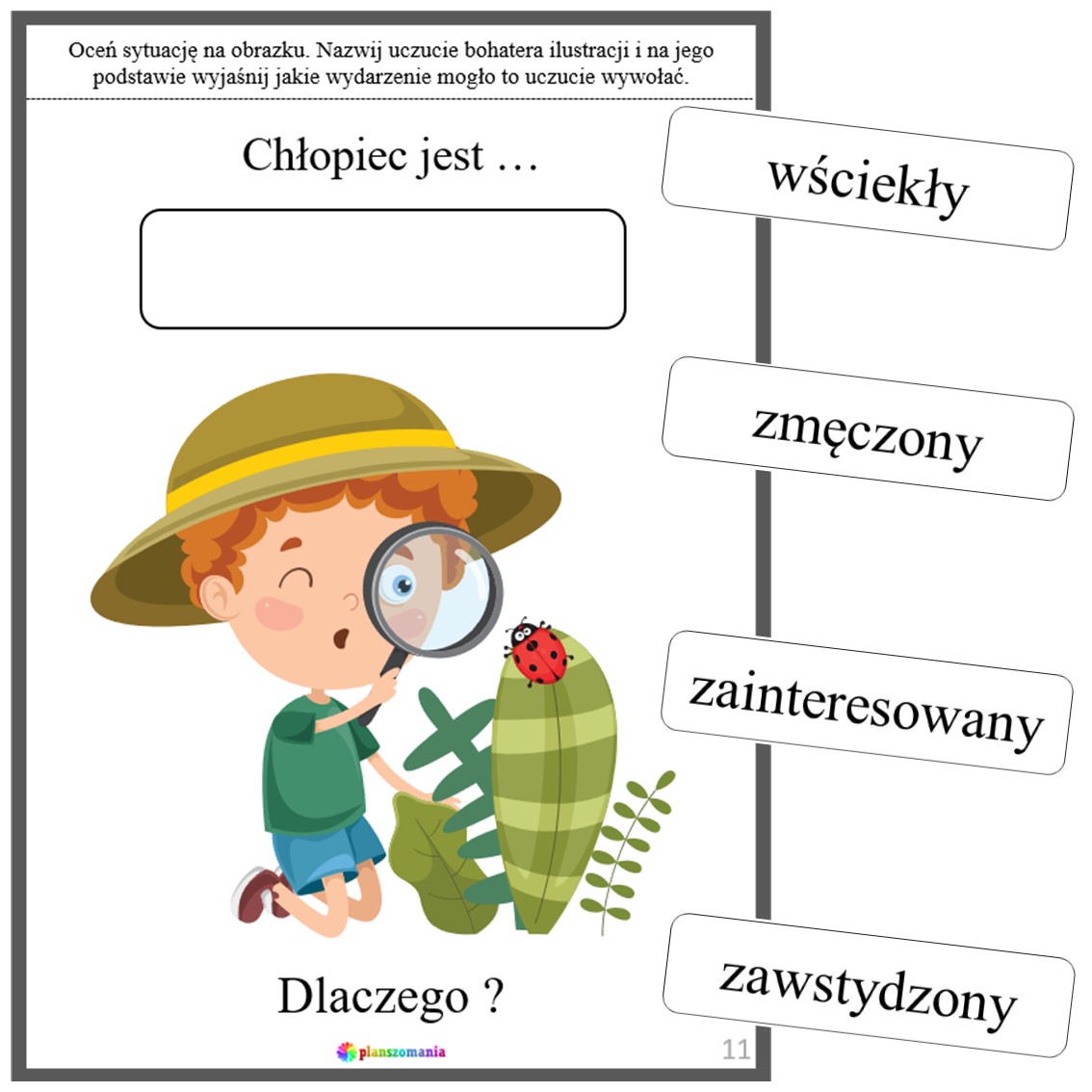 